T.CFOÇA KAYMAKAMLIĞIREHA NECLA MİDİLLİ ORTAOKULU MÜDÜRLÜĞÜ 2019-2023 STRATEJİK PLANI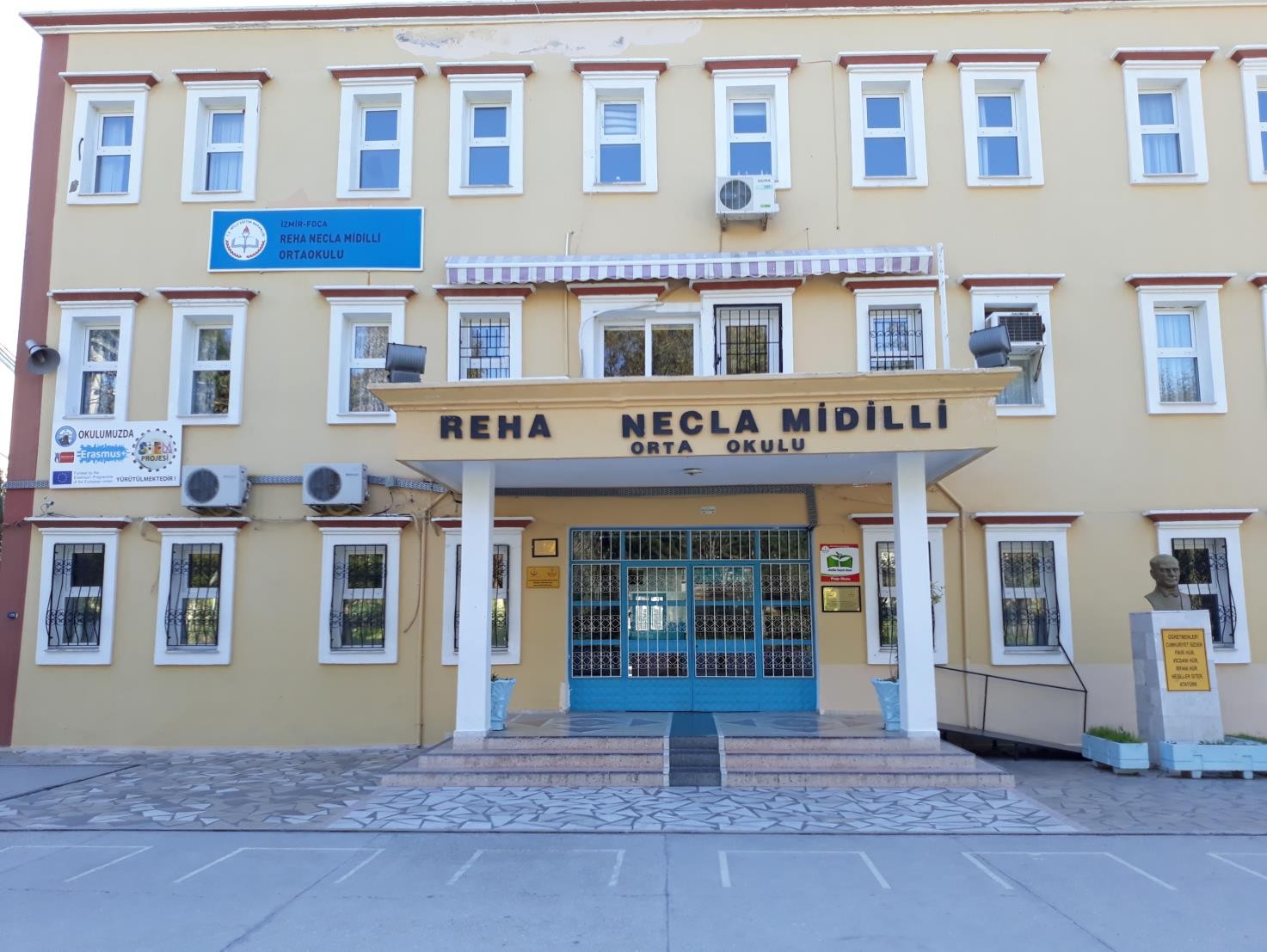 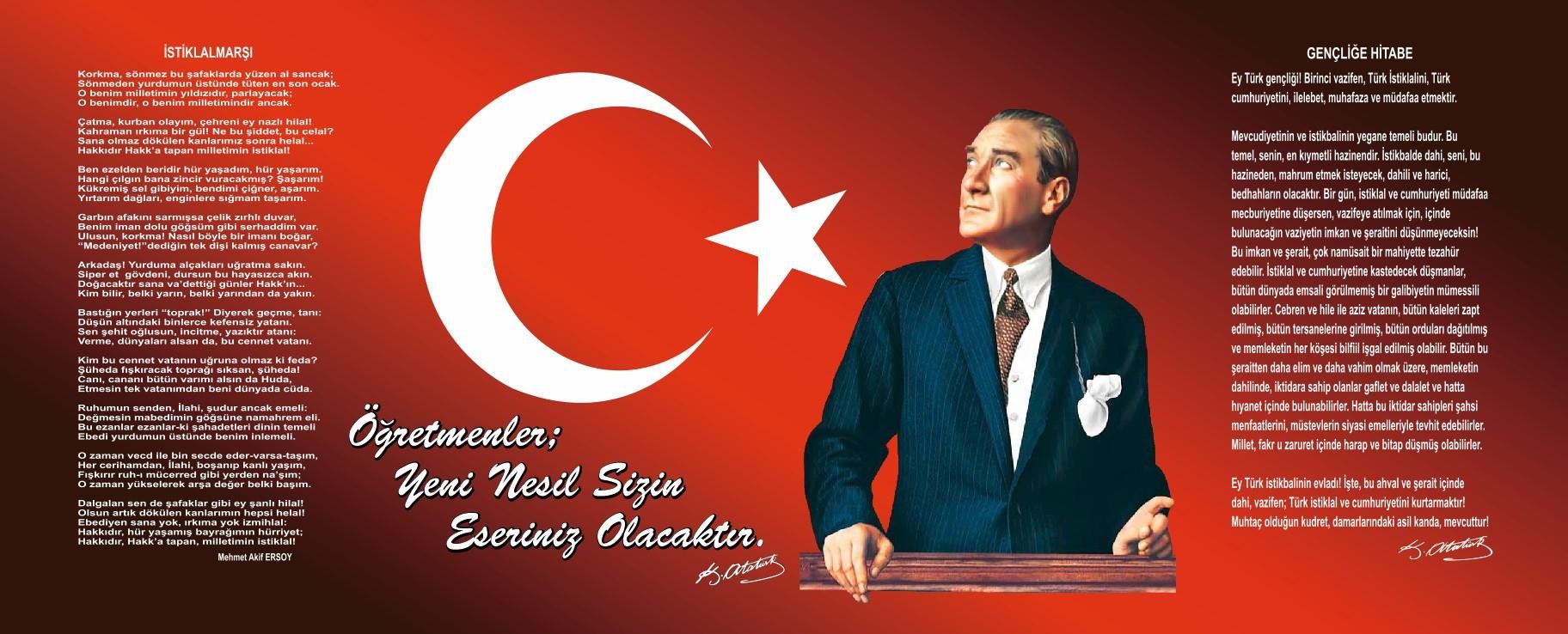 Büyük Önder Atatürk’ü örnek alan bizler; çağa uyum sağlamış, çağı yönlendiren öğrenciler yetiştirmek için kurulan okulumuz, geleceğimizin teminatı olan öğrencilerimizi daha iyi imkânlarla yetişip, düşünce ufku ve yenilikçi ruhu açık Türkiye Cumhuriyeti’nin çıtasını daha yükseklere taşıyan bireyler olması için idareciler ve öğretmenler olarak özverili bir şekilde tüm azmimizle çalışmaktayız.Reha Necla Midilli Ortaokulu olarak en büyük amacımız yalnızca ilköğretim mezunu çocuklar yetiştirmek değil, sosyal ortamlarında çevresindekilere ışık tutan, hayata hazır, hayatı aydınlatan, bizleri daha da ileriye götürecek nesiller yetiştirmektir. İdare ve öğretmen kadrosuyla bizler çağa ayak uydurmuş, yeniliklere açık, Türkiye Cumhuriyeti’ni daha da yükseltecek gençler yetiştirmeyi ilke edinmiş bulunmaktayız.Ahmet OKUROkul MüdürüİçindekilerBÖLÜM I: GİRİŞ ve PLAN HAZIRLIK SÜRECİ2019-2023 dönemi stratejik plan hazırlanması süreci Üst Kurul ve Stratejik Plan Ekibinin oluşturulması ile başlamıştır. Ekip tarafından oluşturulan çalışma takvimi kapsamında ilk aşamada durum analizi çalışmaları yapılmış ve durum analizi aşamasında paydaşlarımızın plan sürecine aktif katılımını sağlamak üzere paydaş anketi, toplantı ve görüşmeler yapılmıştır.Durum analizinin ardından geleceğe yönelim bölümüne geçilerek okulumuzun amaç, hedef, gösterge ve eylemleri belirlenmiştir. Çalışmaları yürüten ekip ve kurul bilgileri altta verilmiştir.STRATEJİK PLAN ÜST KURULUBÖLÜM II: DURUM ANALİZİDurum analizi bölümünde okulumuzun mevcut durumu ortaya konularak  neredeyiz  sorusuna  yanıt  bulunmaya çalışılmıştır.Bu kapsamda okulumuzun kısa tanıtımı, okul künyesi ve temel istatistikleri, paydaş analizi ve görüşleri ile okulumuzun  Güçlü Zayıf Fırsat ve Tehditlerinin (GZFT) ele alındığı analize yer verilmiştir.Okulun Kısa Tanıtımı *REHA NECLA MİDİLLİ ORTAOKULU TARİHÇESİOkulumuz İzmir ilinin 70 km kuzeyinde bulunan Foça ilçesinde yer almaktadır. Okulumuzun yapımına 22.04.1994 tarihinde hayırsever Reha MİDİLLİ tarafından başlanılmış ve 19.10.1995 tarihinde bitirilerek eğitim ve öğretime başlanılmıştır. Okulumuz 455 m2 alan üzerine oturmuş 3 katlı, tek binadan oluşur. 1762 m2’ lik oyun bahçesi vardır. 12 derslikli olan okulumuzda ayrıca 1 Anasınıfı, 1 Fen ve Teknoloji Laboratuvarı ve 1 Destek Eğitim Odası bulunmaktadır. Okulumuz kalorifer ile ısıtılmakta ve fuel-oil yakıtı kullanılmaktadır. Okulumuz 2014 yılından itibaren ortaokul olarak eğitime devam etmektedir.2015/2016 eğitim öğretim yılında F@TİH projesi kapsamında 16 adet akıllı tahta kurulumu yapılmıştır. Kurumumuzda 2 idari personel,23 öğretmen, 305öğrenci bulunmaktadır. Bu öğrencilerin 151'i kız, 154 'sı erkek öğrencidir. Okulumuzda 3 matematik. 3 Fen ve Teknoloji, 3 Türkçe , 2 Sosyal Bilgiler ,3 İngilizce, 1'er tane Beden Eğtimi, Görsel Sanatlar, Bilişim ve Teknoloji, Müzik, Rehberlik, Din Kültürü ve Ahlak Bilgisi, Teknoloji Tasarım öğretmeni görev yapmaktadır.Okulumuza gelen öğrencilerimiz genellikle asker ailelerinden oluşmaktadır. Bu durumun avantajları ve dezavantajları bulunmaktadır. Ailelerin eğitim seviyesi genellikle yüksek olup öğrenciyi ve öğrenmeyi destekler niteliktedir. Ancak kırsal bölgelerde görev yaptıktan sonra okulumuza gelen öğrencilerde alt yapı eksikliği olabilmekte, sık sık tayin gören öğrencilerdeuyum problemleri yaşanabilmektedir. Asker ailelerinin dışında esnaf, balıkçı ve diğer meslek gruplarında çalışan ailelerin çocukları okulumuza gelmektedir.Okulumuzda üstlendiğimiz misyonumuz çağdaş, hümanist, milli değerlerine bağlı, çok yönlü öğrenciler yetiştirmek ve öğrencilerin kabiliyetlerine ve ihtiyaçlarına uygun bir eğitim hizmeti sunmak; onların sosyal, kültürel ve ekonomik ihtiyaçlarınıkarşılayacak yeteneklerini geliştirmelerine ortam hazırlamak ve okulda öğrenmenin kalitesini arttırmak; eğitim-öğretim programını, çevre faktörlerini dikkate alarak etkili ve verimli bir şekilde eğitim vermektir.Amacımız ise "Çocuklarımızın düşlerinin buluştuğu eğitim, bilim ve kültür yuvası olmaktır." Bu vizyonumuz ile okulumuzda akademik anlamda başarıların yanı sıra sportif faaliyetlerde de başarılarımız söz konusudur. Tekvando, Basketbol, Voleybol, Kross, Atletizm ve Badminton dallarında İl ve İlçe genelinde derecelerimiz bulunmaktadır.Teknolojik gelişmeler yakından takip edilmektedir.Bu kapsamda robotik kodlama kursu açılmıştır.Okulumuza çok amaçlı beceri ve tasarım labarotuvarı açma çalışmaları başlatılmıştır. Erasmus projemiz ile STEM eğitimini kurumda yaygınlaştırma başlamıştır.Öğretmen hareketliliğinde 2019 yılında STEM personel eğitimleri başlamıştır.Okulun Mevcut Durumu: Temel İstatistiklerOkul KünyesiOkulumuzun temel girdilerine ilişkin bilgiler altta yer alan okul künyesine ilişkin tabloda yer almaktadır.Temel Bilgiler Tablosu- Okul KünyesiÇalışan BilgileriOkulumuzun çalışanlarına ilişkin bilgiler altta yer alan tabloda belirtilmiştir.Çalışan Bilgileri TablosuOkulumuz Bina ve AlanlarıOkulumuzun binası ile açık ve kapalı alanlarına ilişkin temel bilgiler altta yer almaktadır.Okul Yerleşkesine İlişkin BilgilerSınıf ve Öğrenci BilgileriOkulumuzda yer alan sınıfların öğrenci sayıları alttaki tabloda verilmiştir.Donanım ve Teknolojik KaynaklarımızTeknolojik kaynaklar başta olmak üzere okulumuzda bulunan çalışır durumdaki donanım malzemesine ilişkin bilgiye alttaki tabloda yer verilmiştir.Teknolojik Kaynaklar TablosuGelir ve Gider BilgisiOkulumuzun genel bütçe ödenekleri, okul aile birliği gelirleri ve diğer katkılarda dâhil olmak üzere gelir ve giderlerine ilişkin son iki yıl gerçekleşme bilgileri alttaki tabloda verilmiştir.Paydaş anketlerine ilişkin ortaya çıkan temel sonuçlara altta yer verilmiştir.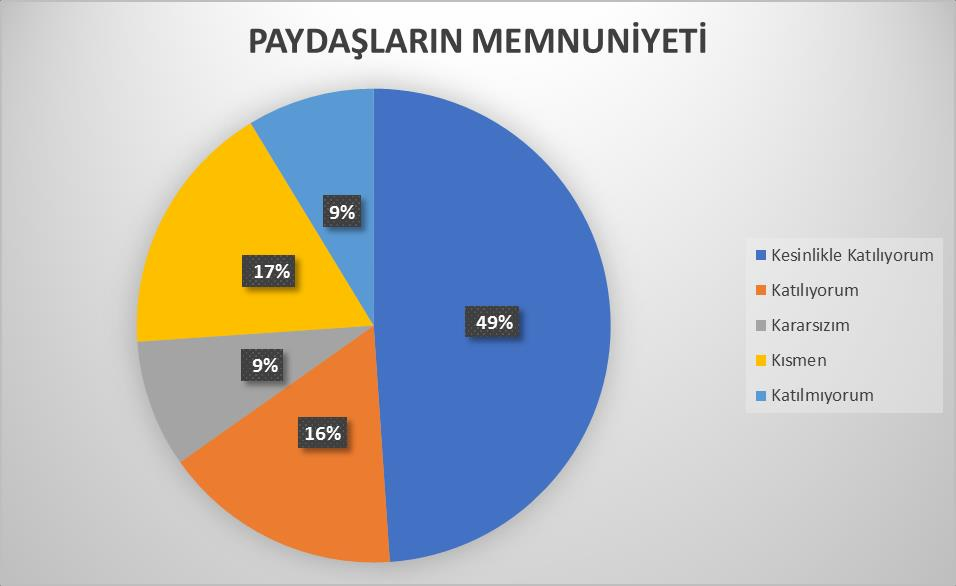 “ÖĞRENCİ GÖRÜŞ VE DEĞERLENDİRMELERİ” ANKET SONUÇLARI%96 sı Öğretmenlerimle ihtiyaç duyduğumda rahatlıkla görüşebilirim derken %4 ü katılmamaktadır.%95 i Okul müdürü ile ihtiyaç duyduğumda rahatlıkla konuşabiliyorum derken %5 i katılmamaktadır.%79 u okulun rehberlik servisinden yeterince yararlanabiliyorum derken %21 i katılmamaktadır.%95 i okula ilettiğimiz öneri ve isteklerimiz dikkate alınır derken %5 i katılmamaktadır.%98 i okulda kendini güvende hissederken %2 si katılmamaktadır.%85 i okulda öğrencilerle ilgili alınan kararlarda bizlerin görüşleri alınır derken %15 si katılmamaktadır.%96 sı öğretmenlerin yeniliğe açık olarak derslerin işlenişinde çeşitli yöntemler kullanmaktadır derken %4 ü katılmamaktadır.%97 si derslerde konuya uygun araç gereçler kullanılmaktadır derken %3 katılmamaktadır.%93 ü teneffüslerde ihtiyaçlarımı giderebiliyorum derken %7 si katılmamaktadır.%85 i okulun içi ve dışı temizdir derken %15 i katılmamaktadır.%65 i okulun binası ve diğer fiziksel mekanlar yeterlidir derken % 35 i katılmamaktadır.%40 ı okul kantininde satılan malzemeler sağlıklı ve güvenlidir derken %60 katılmamaktadır.%85 i okulumuzda yeterli miktarda sanatsal ve kültürel faaliyetler düzenlenmektedir derken % 15 i katılmamaktadır.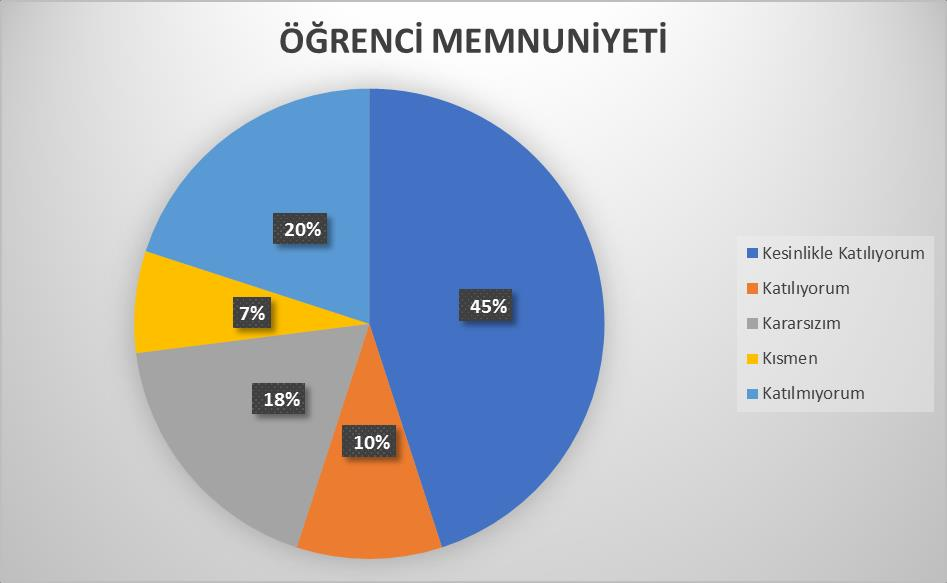 “ÖĞRETMEN GÖRÜŞ VE DEĞERLENDİRMELERİ” ANKET SONUÇLARIOkulumuzdaki	öğretmenlerin % 90 okulumuzda alınan kararların çalışanların katılımıyla alındığını düşünürken %10 u katılmamaktadır.Okulumuzdaki öğretmenlerin %91 i kurumdaki tüm duyuruların çalışanlara zamanında iletildiğini düşünürken %9 u katılmamaktadır.Okulumuz öğretmenlerinin %96 sı her türlü ödüllendirmede adil olma tarafsızlık ve objektifliğin esas olduğunu %4 ü buna katılmadığını düşünür.Okulumuz tüm öğretmenleri kendisini okulun değerli bir üyesi olarak görmektedir.Okulumuz tüm öğretmenlerinin %95 i okulun kendisine kendini geliştirme imkanı tanıdığını %5 i buna katılmadığını belirtti.Okulumuz tüm öğretmenlerinin %70 i okulun teknik araç ve gereç yönünden yeterli donanıma sahip olduğunu % 30 u buna katılmadığını belirtti.Okulumuz tüm öğretmenlerinin %80 i okulda çalışanlara yönelik sosyal ve kültürel faliyetler düzenlediğini %20 si buna katılmadığını belirtti.Okulumuz tüm öğretmenlerinin % 91 i okulda öğretmenler arasında ayrım yapılmadığını %9 u buna katılmadığını belirtmiş.Okulumuz öğretmenlerinin %90 ı okulumuzda yerelde ve toplum üzerinde etki bırakacak çalışmalar yapıldığını düşürken %10 u katılmamaktadır.Okulumuz tüm öğretmenleri yöneticilerimiz yaratıcı ve yenilikçi düşüncelerin üretilmesini teşvik etmektedir diye düşünmektedir.Okulumuz tüm öğretmenleri yöneticiler okulun vizyonunu stratejilerini iyileştirmeye açık alanlarını vs. çalışanlarıyla paylaşır demektedirler.Okulumuz tüm öğretmenlerinin % 25 i okulumuzda sadece öğretmenlerin kullanımına tahsis edilmiş yerler yeterlidir demiş , % 75 i buna katılmamıştır.Okulumuz tüm öğretmenleri alanıma ilişkin yenilik ve gelişmeleri takip eder ve kendimi güncellerim demiştir.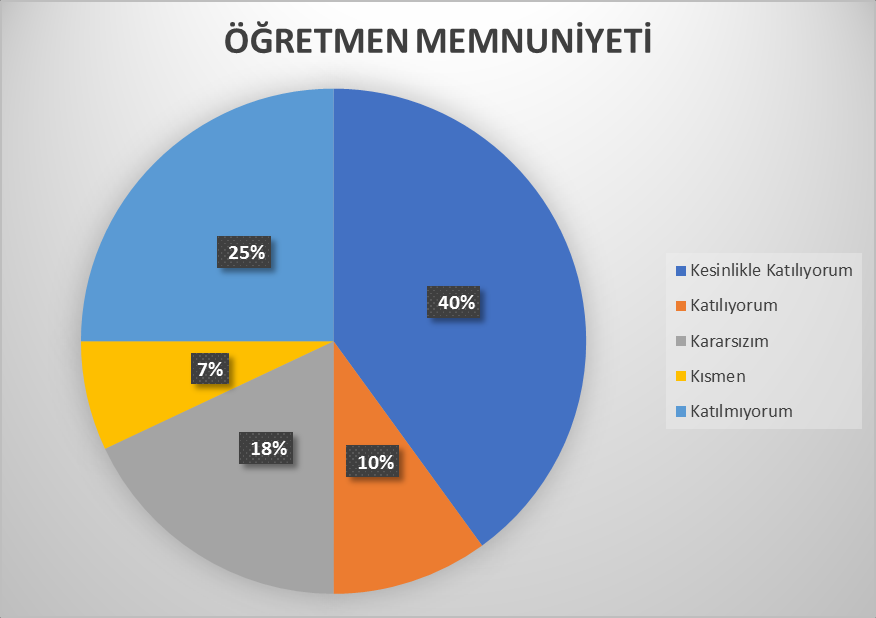 “VELİ GÖRÜŞ VE DEĞERLENDİRMELERİ” ANKET SONUÇLARI%96 sı ihtiyaç duyduğunda okul çalışanları ile görüşebilmektedir derken % 4 ü katılmamaktadır.% 90 ı bizi ilgilendiren okul duyurularını zamanında duyuyorum derken %10 u katılmamaktadır.%86 sı öğrencimle alakalı konularda rehberlik hizmeti alabiliyorum derken % 14 ü katılmamaktadır.%92 si okula ilettiğim istek ve şikayetlerim dikkate alınıyor derken %8 i buna katılmamaktadır.%97 si öğretmenler yeniliğe açık olarak derslerde çeşitli yöntemler kullanmaktadır derken %3 ü buna katılmamaktadır.%90 okulda yabancı kişilere karşı güvenlik önlemleri alınmaktadır derken % 10 u buna katılmamaktadır.%95 i okulda bizleri ilgilendiren kararlarda görüşlerimiz dikkate alınmaktadır derken % 5 i katılmamaktadır.%95 i E-okul veli bilgilendirme sistemi ile okulun internet sitesini düzenli takip ediyorum derken % 5 i katılmamaktadır.%95 i çocuğumun okulunu sevdiğini ve öğretmenleriyle iyi anlaştığını düşünüyorum derken %5 i katılmadığını belirtmiştir.%80 okul teknik araç gereç yönünden yeterli donanıma sahiptir derken %20 si katılmamaktadır.%83 ü okul her zaman temiz ve bakımlıdır derken %17 si katılmamaktadır.%74 ü okulun binası ve diğer fiziki mekanlar yeterlidir derken % 26 sı katılmıyor.%70 i okulumuzda yeterli miktarda sanatsal ve kültürel faliyetler düzenlenmektedir derken %30 u katılmamaktadır.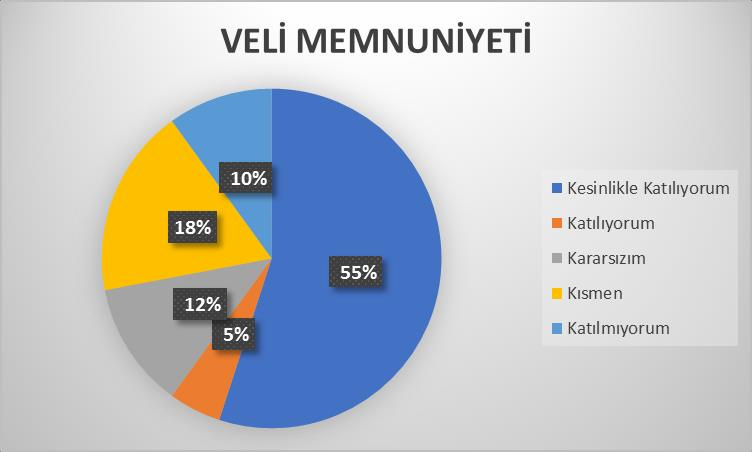 GZFT (Güçlü, Zayıf, Fırsat, Tehdit) Analizi *Okulumuzun temel istatistiklerinde verilen okul künyesi, çalışan bilgileri, bina bilgileri, teknolojik kaynak bilgileri ve gelir gider bilgileri ile paydaş anketleri sonucunda ortaya çıkan sorun ve gelişime açık alanlar iç ve dış faktör olarak değerlendirilerek GZFT tablosunda belirtilmiştir. Dolayısıyla olguyu belirten istatistikler ile algıyı ölçen anketlerden çıkan sonuçlar tek bir analizde birleştirilmiştir.Kurumun güçlü ve zayıf yönleri donanım, malzeme, çalışan, iş yapma becerisi, kurumsal iletişim gibi çok çeşitli alanlarda kendisinden kaynaklı olan güçlülükleri ve zayıflıkları ifade etmektedir ve ayrımda temel olarak okul müdürü/müdürlüğü kapsamından bakılarak iç faktör ve dış faktör ayrımı yapılmıştır.İçsel Faktörler Güçlü YönlerZayıf YönlerDışsal Faktörler *FırsatlarTehditlerGelişim ve Sorun AlanlarıGelişim ve sorun alanları analizi ile GZFT analizi sonucunda ortaya çıkan sonuçların planın geleceğe yönelim bölümü ile ilişkilendirilmesi ve buradan hareketle hedef, gösterge ve eylemlerin belirlenmesi sağlanmaktadır.Gelişim ve sorun alanları ayrımında eğitim ve öğretim faaliyetlerine ilişkin üç temel tema olan Eğitime Erişim, Eğitimde Kalite ve kurumsal Kapasite kullanılmıştır. Eğitime erişim, öğrencinin eğitim faaliyetine erişmesi ve tamamlamasına ilişkin süreçleri; Eğitimde kalite, öğrencinin akademik başarısı, sosyal ve bilişsel gelişimi ve istihdamı da dâhil olmak üzere eğitim ve öğretim sürecinin hayata hazırlama evresini; Kurumsal kapasite ise kurumsal yapı, kurum kültürü, donanım, bina gibi eğitim ve öğretim sürecine destek mahiyetinde olan kapasiteyi belirtmektedir.Gelişim ve sorun alanlarına ilişkin GZFT analizinden yola çıkılarak saptamalar yapılırken yukarıdaki tabloda yer alan ayrımda belirtilen temel sorun alanlarına dikkat edilmesi gerekmektedir.Gelişim ve Sorun AlanlarımızBÖLÜM III: MİSYON, VİZYON VE TEMEL DEĞERLEROkul Müdürlüğümüzün Misyon, vizyon, temel ilke ve değerlerinin oluşturulması kapsamında öğretmenlerimiz, öğrencilerimiz, velilerimiz, çalışanlarımız ve diğer paydaşlarımızdan alınan görüşler, sonucunda stratejik plan hazırlama ekibi tarafından oluşturulan Misyon, Vizyon, Temel Değerler; Okulumuz üst kurulana sunulmuş ve üst kurul tarafından onaylanmıştır.MİSYONUMUZ Atatürk İlke ve İnkılâplarını bağlı öğrenciler yetiştirmek ve öğrencilerin kabiliyetlerine ve ihtiyaçlarına uygun bir eğitim hizmeti sunmak; onların sosyal, kültürel ve ekonomik ihtiyaçlarını karşılayacak yeteneklerini geliştirmelerine ortam hazırlamak ve okulda öğrenmenin kalitesini artırmak; eğitim-öğretim programını çevre faktörlerini de dikkate alarak etkili ve verimli bir şekilde eğitim vermektir.VİZYONUMUZ Çocuklarımızın düşlerinin buluştuğu eğitim, bilim ve kültür merkezi olmak.TEMEL DEĞERLERİMİZ Bağımsızlık ve tarafsızlıkBeklentilere duyarlılıkYeniliğe açıklıkİnsana saygıGüvenilir olmakTopluma, doğa ve çevreye katkılı olmakÖzverili ve özgüvenli olmakDostane, eşitlikçi ve hoşgörülü olmakBilimsel yaklaşıma önem vermekŞeffaf ve objektif eğitim anlayışında olmakBÖLÜM IV: AMAÇ, HEDEF VE EYLEMLERAçıklama:Amaç, hedef, gösterge ve eylem kurgusu amaç Sayfa 16-17 da yer alan Gelişim Alanlarına göre yapılacaktır.Altta erişim, kalite ve kapasite amaçlarına ilişkin örnek amaç, hedef ve göstergeler verilmiştir.Erişim başlığında eylemlere ilişkin örneğe yer verilmiştir.TEMA I: EĞİTİM VE ÖĞRETİME ERİŞİMEğitim ve öğretime erişim okullaşma ve okul terki, devam ve devamsızlık, okula uyum ve oryantasyon, özel eğitime ihtiyaç duyan bireylerin eğitime erişimi, yabancı öğrencilerin eğitime erişimi ve hayatboyu öğrenme kapsamında yürütülen faaliyetlerin ele alındığı temadır.Stratejik Amaç 1:Kayıt bölgemizde yer alan çocukların okullaşma oranlarını artıran, öğrencilerin uyum ve devamsızlık sorunlarını gideren etkin bir yönetim yapısı kurulacaktır. Stratejik Hedef 1.1. Kayıt bölgemizde yer alan çocukların okullaşma oranları artırılacak ve öğrencilerin uyum ve devamsızlık sorunları da giderilecektir. Performans GöstergeleriEylemlerTEMA II: EĞİTİM VE ÖĞRETİMDE KALİTENİN ARTIRILMASIEğitim ve öğretimde kalitenin artırılması başlığı esas olarak eğitim ve öğretim faaliyetinin hayata hazırlama işlevinde yapılacak çalışmaları kapsamaktadır.Bu tema altında akademik başarı, sınav kaygıları, sınıfta kalma, ders başarıları ve kazanımları, disiplin sorunları, öğrencilerin bilimsel, sanatsal, kültürel ve sportif faaliyetleri ile istihdam ve meslek edindirmeye yönelik rehberlik ve diğer mesleki faaliyetler  yer almaktadır.Stratejik Amaç 2:Öğrencilerimizin gelişmiş dünyaya uyum sağlayacak şekilde donanımlı bireyler olabilmesi için eğitim ve öğretimde kalite artırılacaktır.Stratejik Hedef 2.1. Öğrenme kazanımlarını takip eden ve velileri de sürece dâhil eden bir yönetim anlayışı ile öğrencilerimizin akademik başarıları ve sosyal faaliyetlere etkin katılımı artırılacaktır.Performans GöstergeleriEylemlerStratejik Hedef 2.2. Etkin bir rehberlik anlayışıyla, öğrencilerimizi ilgi ve becerileriyle orantılı bir şekilde üst öğrenime veya istihdama hazır hale getiren daha kaliteli bir kurum yapısına geçilecektir.(Üst öğrenime hazır: Mesleki rehberlik faaliyetleri, tercih kılavuzluğu, yetiştirme kursları, sınav kaygısı vb, İstihdama Hazır: Kariyer günleri, staj ve işyeri uygulamaları, ders dışı meslek kursları vb ele alınacaktır.) Performans GöstergeleriEylemlerTEMA III: KURUMSAL KAPASİTEStratejik Amaç 3:Eğitim ve öğretim faaliyetlerinin daha nitelikli olarak verilebilmesi için okulumuzun kurumsal kapasitesi güçlendirilecektir.Stratejik Hedef 3.1.Performans GöstergeleriEylemlerBÖLÜM: MALİYETLENDİRME2019-2023 Stratejik Planı Faaliyet/Proje Maliyetlendirme Tablosu2019-2023 Stratejik Planı Faaliyet/Proje Kaynak TablosuBÖLÜM: İZLEME VE DEĞERLENDİRMEOkulumuz Stratejik Planı izleme ve değerlendirme çalışmalarında 5 yıllık Stratejik Planın izlenmesi ve 1 yıllık gelişim planın izlenmesi olarak ikili bir ayrıma gidilecektir.Stratejik planın izlenmesinde 6 aylık dönemlerde izleme yapılacak denetim birimleri, il ve ilçe millî eğitim müdürlüğü ve Bakanlık denetim ve kontrollerine hazır halde tutulacaktır.Yıllık planın uygulanmasında yürütme ekipleri ve eylem sorumlularıyla aylık ilerleme toplantıları yapılacaktır. Toplantıda bir önceki ayda yapılanlar ve bir sonraki ayda yapılacaklar görüşülüp karara bağlanacaktır.EKLER:Öğretmen, öğrenci ve veli anket örnekleri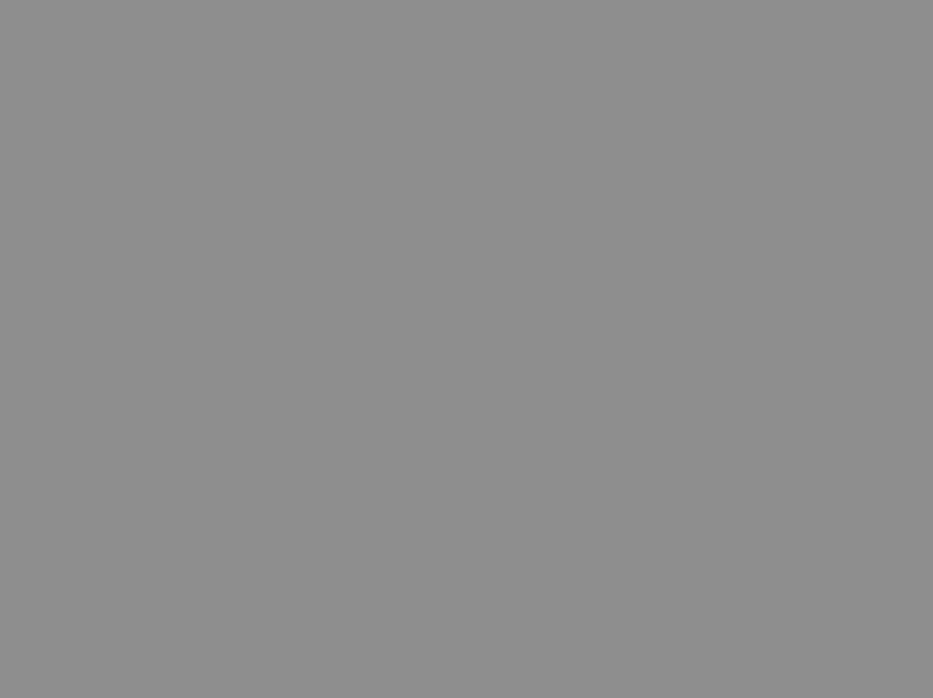 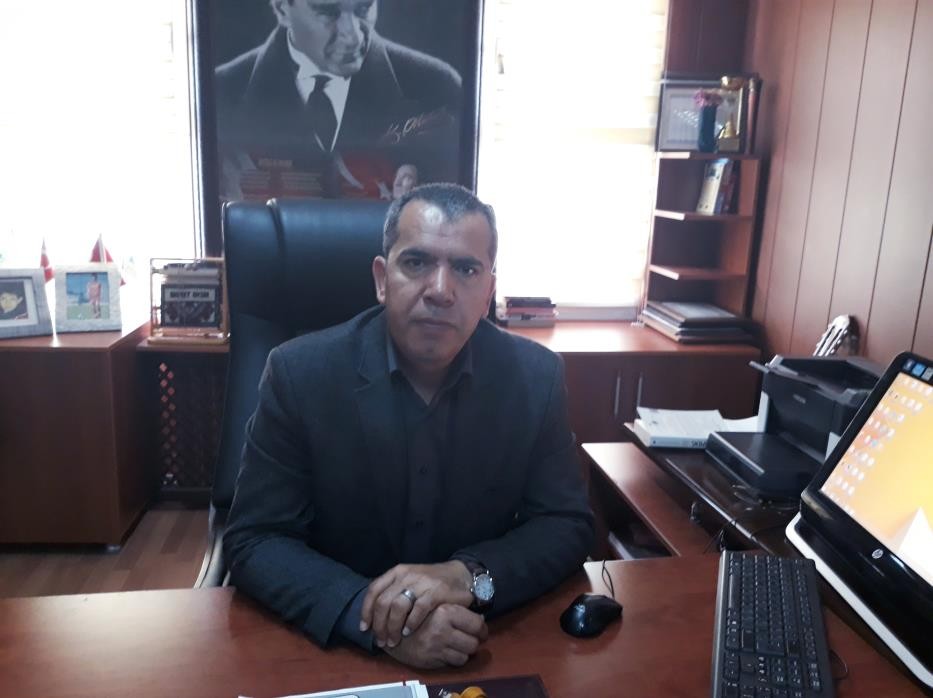 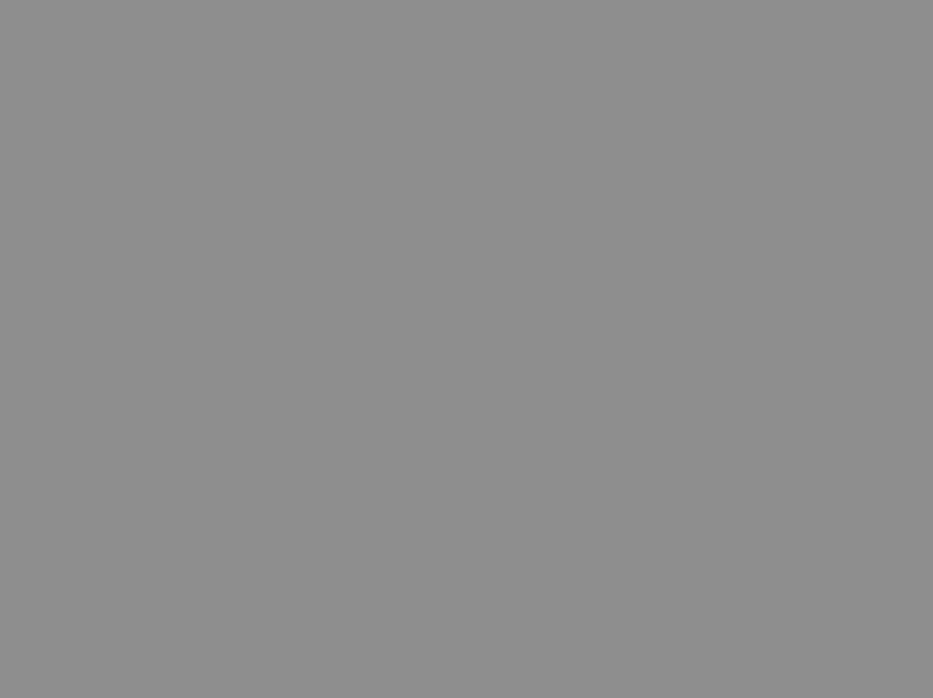 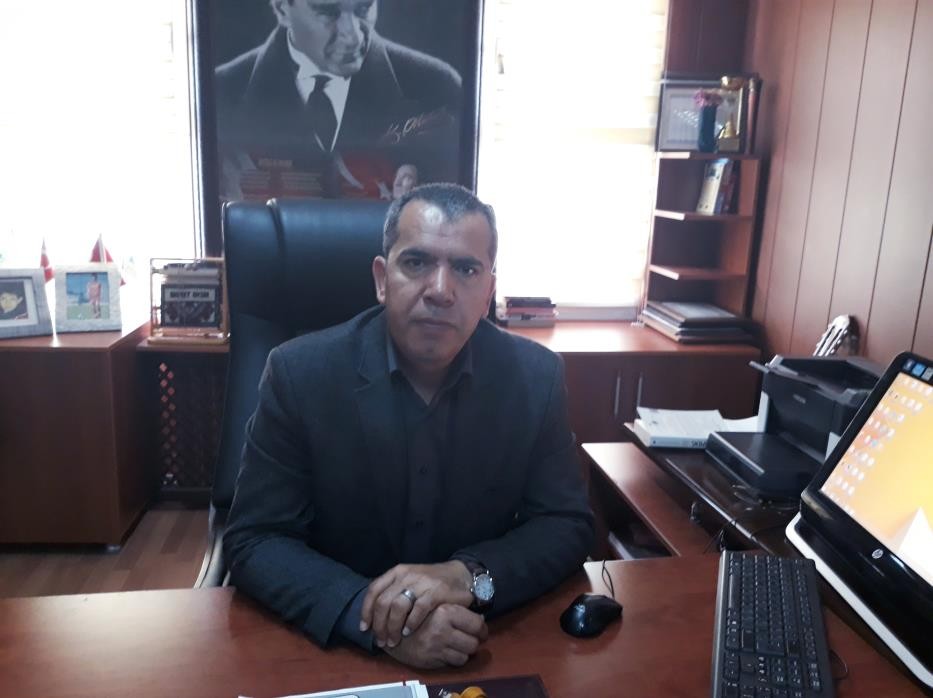 SunuşGeçmişten günümüze gelirken var olan yaratıcılığın getirdiği teknolojik ve sosyal anlamda gelişmişliğin ulaştığı hız, artık kaçınılmazları da önümüze sererek kendini göstermektedir. Güçlü, ekonomik ve sosyal yapı, güçlü bir  ülke olmanın ve tüm değişikliklerde dimdik ayakta durabilmenin kaçınılmazlığı da oldukça büyük önem taşımaktadır. Gelişen ve sürekliliği izlenebilen, bilgi ve planlama temellerine dayanan güçlü bir yaşam standardı ve ekonomik yapı; stratejik amaçlar, hedefler ve planlanmış zaman diliminde gerçekleşecek uygulama faaliyetleri ile (STRATEJİK PLAN) oluşabilmektedir.Üst Kurul BilgileriÜst Kurul BilgileriEkip BilgileriEkip BilgileriAdı SoyadıUnvanıAdı SoyadıUnvanıAhmet OKUROkul MüdürüCem ARIKÖğretmenMine AĞLUÇMüdür YardımcısıBüşra GÜNDOĞANÖğretmenElif KILIÇOkul Aile B. BaşkanıAyşe Burcu TOPARLAKÖğretmenAslan Kemal DUYARPsi.Dan.ve RehberlikDevrim Hazan MERTÖğretmenEnise Şirin ENGÜRÖğretmenFatma AKTAŞANÖğretmenNazire ÇOBANVeliİli: İZMİRİli: İZMİRİli: İZMİRİli: İZMİRİlçesi: FOÇAİlçesi: FOÇAİlçesi: FOÇAİlçesi: FOÇAAdres:İsmetpaşa Mahallesi Mersinaki Caddesi No:121İsmetpaşa Mahallesi Mersinaki Caddesi No:121İsmetpaşa Mahallesi Mersinaki Caddesi No:121Coğrafi Konum (link):Coğrafi Konum (link):https://goo.gl/maps/3J6krNsLKb12https://goo.gl/maps/3J6krNsLKb12Telefon Numarası:0 232 812 68 000 232 812 68 000 232 812 68 00Faks Numarası:Faks Numarası:0 232 812 68 010 232 812 68 01e- Posta Adresi:720854@meb.k12.tr720854@meb.k12.tr720854@meb.k12.trWeb sayfası adresi:Web sayfası adresi:http://focarehanecla.meb.k12.trhttp://focarehanecla.meb.k12.trKurum Kodu:720854720854720854Öğretim Şekli:Öğretim Şekli:Tam GünTam GünOkulun Hizmete Giriş Tarihi : 19/10/1995Okulun Hizmete Giriş Tarihi : 19/10/1995Okulun Hizmete Giriş Tarihi : 19/10/1995Okulun Hizmete Giriş Tarihi : 19/10/1995Toplam Çalışan Sayısı Toplam Çalışan Sayısı 626626Öğrenci Sayısı:Kız151151Öğretmen SayısıKadın2121Öğrenci Sayısı:Erkek154154Öğretmen SayısıErkek55Öğrenci Sayısı:Toplam305305Öğretmen SayısıToplam2626Derslik Başına Düşen Öğrenci SayısıDerslik Başına Düşen Öğrenci SayısıDerslik Başına Düşen Öğrenci Sayısı: 23Şube Başına Düşen Öğrenci SayısıŞube Başına Düşen Öğrenci SayısıŞube Başına Düşen Öğrenci Sayısı:23Öğretmen Başına Düşen Öğrenci SayısıÖğretmen Başına Düşen Öğrenci SayısıÖğretmen Başına Düşen Öğrenci Sayısı:14Şube Başına 30’dan Fazla Öğrencisi Olan Şube SayısıŞube Başına 30’dan Fazla Öğrencisi Olan Şube SayısıŞube Başına 30’dan Fazla Öğrencisi Olan Şube Sayısı: 0Öğrenci Başına Düşen Toplam Gider MiktarıÖğrenci Başına Düşen Toplam Gider MiktarıÖğrenci Başına Düşen Toplam Gider Miktarı80 TLÖğretmenlerin Kurumdaki Ortalama Görev SüresiÖğretmenlerin Kurumdaki Ortalama Görev SüresiÖğretmenlerin Kurumdaki Ortalama Görev Süresi5Unvan*ErkekKadınToplamOkul Müdürü ve Müdür Yardımcısı112Sınıf Öğretmeni000Branş Öğretmeni22022Rehber Öğretmen101İdari personel000Yardımcı Personel101Güvenlik Personeli000Toplam Çalışan Sayıları52126Okul Bölümleri Okul Bölümleri Özel AlanlarVarYokOkul Kat SayısıZemin+2Çok Amaçlı SalonXDerslik Sayısı13Çok Amaçlı SahaXDerslik Alanları (m2)42KütüphaneXKullanılan Derslik Sayısı13Fen LaboratuvarıXŞube Sayısı14Bilgisayar LaboratuvarıXİdari Odaların Alanı (m2)24İş AtölyesiXÖğretmenler Odası (m2)24Beceri AtölyesiXOkul Oturum Alanı (m2)455PansiyonXOkul Bahçesi (Açık Alan)(m2)1762Okul Kapalı Alan (m2)1365Sanatsal, bilimsel ve sportif amaçlı toplam alan (m2)yokKantin (m2)29Tuvalet Sayısı16Diğer (………….)SINIFIKızErkekToplamSINIFIKızErkekToplam5. Sınıf / A Şubesi1514297. Sınıf / A Şubesi1014245. Sınıf / B Şubesi1514297. Sınıf / B Şubesi159245. Sınıf / C Şubesi1514297. Sınıf / C Şubesi1312256. Sınıf / A Şubesi817258. Sınıf / A Şubesi1013236. Sınıf / B Şubesi816248. Sınıf / B Şubesi1014246. Sınıf / C Şubesi916258. Sınıf / C Şubesi121123Akıllı Tahta Sayısı15TV Sayısı0Masaüstü Bilgisayar Sayısı5Yazıcı Sayısı4Taşınabilir Bilgisayar Sayısı1Fotokopi Makinası Sayısı4Projeksiyon Sayısı0İnternet Bağlantı Hızı100 MbYıllarGelir MiktarıGider Miktarı201629.633,7227.979,60201731.177,3723.836,14201827.753,4923.989,58ÖğrencilerÖğrencilerin akademik anlamda başarılı olmasıÇalışanlarGenç,dinamik,seçilmiş eğitim kadrosuna sahip olmasıVelilerEğitim seviyesi yüksek veli potansiyeline sahip olmasıBina ve YerleşkeBahçesinin geniş ve yerleşke havasının güzel olmasıDonanımTeknolojik altyapı ve donanıma sahip olmasıBütçeOkul Aile Birliğine bağış desteğinin olmasıYönetim SüreçleriOkul idaresinin gelişime ve değişime açık olmasıİletişim Süreçleriİdere-öğretmen,öğretmen-öğrenci,öğretmen-veli	iletişiminin	iyiolmasıÖğrencilerTayinler nedeniyle öğrencilerin sürekli değişmesiÇalışanlarÖğretmen	kadrosunun	tayinler	nedeniyle	süreklideğişmesi.Kadrolu hizmetlinin tek olması.VelileryokBina ve YerleşkeSpor salonu,atölye vb. olmamasıDonanımyokBütçeyokYönetim Süreçleriyokİletişim SüreçleriyokPolitikOkulumuzun	ilimizdeki resmi ve özel kurumlarla işbirliğiiçerisinde olmasıEkonomikAilelerin maddi imkanlarının ortalama ve üstünde olmasıSosyolojikVeli eğitim profilinin yüksek olmasıTeknolojikTeknolojik imkanlara sahip olmasıMevzuat-YasalyokEkolojikİklim ve doğa güzelliği,ulaşılabilir olmasıPolitikyokEkonomikyokSosyolojikFarklı kültürlerden bir çok öğrencinin olmasıTeknolojikÖğrencilerin teknolojik bağımlılıklarıMevzuat-YasalyokEkolojikOkulumuzun denize yakın ,merkeze uzak olmasıEğitime ErişimEğitimde KaliteKurumsal KapasiteOkullaşma OranıAkademik BaşarıKurumsal İletişimOkula Devam/ DevamsızlıkSosyal, Kültürel ve Fiziksel GelişimKurumsal YönetimOkula Uyum, OryantasyonSınıf TekrarıBina ve YerleşkeÖzel Eğitime İhtiyaç Duyan Bireylerİstihdam Edilebilirlik ve YönlendirmeDonanımYabancı ÖğrencilerÖğretim YöntemleriTemizlik, HijyenHayatboyu ÖğrenmeDers araç gereçleriİş Güvenliği,Okul Güvenliği,Taşıma ve servis1.TEMA: EĞİTİM VE ÖĞRETİME ERİŞİM1.TEMA: EĞİTİM VE ÖĞRETİME ERİŞİM1Öğrencilerin zorunlu nakillerinden dolayı (ailelerin tayinleri nedeniyle)okul değiştirmeleri uyum problemlerine sebepolabiliyor. Okula Uyum, Oryantasyon güçlüğü232.TEMA: EĞİTİM VE ÖĞRETİMDE KALİTE2.TEMA: EĞİTİM VE ÖĞRETİMDE KALİTE1Mesleki yönlendirmenin uygulamaya etkisinin yetersiz olması. Öğrencilerin meslek liselerini tercih etmemeleri.2Öğretmen sirkülasyonunun yoğun olması.3453.TEMA: KURUMSAL KAPASİTE3.TEMA: KURUMSAL KAPASİTE1Öğretmenler odasının küçük olması2Sosyal ve kültürel gelişim için salon yetersizliği3Donanımlı araç ve gereçlere sahip çok amaçlı atölye yetersizliğiNoPERFORMANS GÖSTERGESİMevcutHEDEFHEDEFHEDEFHEDEFHEDEFNoPERFORMANS GÖSTERGESİ201820192020202120222023PG.1.1.aKayıt bölgesindeki öğrencilerden okula kayıtyaptıranların oranı (%)100100100100100100PG.1.1.b.Okula yeni başlayan öğrencilerdenoryantasyon eğitimine katılanların oranı (%)100100100100100100PG.1.1.c.Bir eğitim ve öğretim döneminde 20 gün veüzeri devamsızlık yapan öğrenci oranı (%)000000PG.1.1.d.Bir eğitim ve öğretim döneminde 20 gün ve üzeri devamsızlık yapan yabancı öğrencioranı (%)000000PG.1.1.e.Okulun özel eğitime ihtiyaç duyan bireylerinkullanımına uygunluğu (0-1)111111PG.1.1.f.Hayatboyu öğrenme kapsamında açılankurslara katılan kişi sayısı (sayı)01214161820NoEylem İfadesiEylem SorumlusuEylem Tarihi1.1.1.Kayıt bölgesinde yer alan öğrencilerin tespiti çalışmasıyapılacaktır.Okul Stratejik Plan Ekibi01 Eylül-20 Eylül1.1.2Devamsızlık yapan öğrencilerin tespiti ve erken uyarı sistemi için çalışmalar yapılacaktır.Müdür Yardımcısı01 Eylül-20 Eylül1.1.3Devamsızlık yapan öğrencilerin velileri ile özel aylık toplantı ve görüşmeler yapılacaktır.Rehberlik ServisiHer ayın son haftası1.1.4Okulun özel eğitime ihtiyaç duyan bireylerin kullanımının kolaylaştırılması için rampa wc.vb eksiklikleri tamamlanacaktır.Müdür Yardımcısı01Eylül-30 MayısNoPERFORMANS GÖSTERGESİMevcutHEDEFHEDEFHEDEFHEDEFHEDEFNoPERFORMANS GÖSTERGESİ201820192020202120222023P.G.2.1.aLGS de başarılı olan öğrencilerin oranı( % )202223242526P.G.2.1.bFen liselerine giren öğrencilerin oranı ( %)121213141516P.G.2.1.cAnadolu liselerine giren öğrencilerin oranı (%)808077747270P.G.2.1.dMeslek liselerine giren öğrencilerin oranı (%)8810121314P.G.2.1.eDüzenlenen sanatsal,bilimsel,kültürel ve sportif faaliyetlere katılan öğrenci sayısı120200210220240260P.G.2.1.fDüzenlenen sanatsal, bilimsel, kültürel ve sportiffaaliyetlere katılan öğrenci sayısının toplam öğrenci sayısına oranı (%):606265666870P.G.2.1.gUluslararası hareketlilik programlarına/projelerine katılan öğretmen sayısı6678910P.G.2.1.hEğitimde yenilikçi yaklaşımlar kapsamındadüzenlenen seminer ve kurslara katılan öğretmen sayısı101112141518P.G.2.1.ıDyNED yabancı dil programının uygulandığı Öğrenci sayısı160170180190200220P.G.2.1.iEBA Kullanım oranları(öğrenci)%606570758085P.G.2.1.jEBA Kullanım oranları(öğretmen)%707580859095P.G.2.1.kÖğrencilerin yılsonu başarı puanı ortalamaları5.Sınıf838485868687P.G.2.1.kÖğrencilerin yılsonu başarı puanı ortalamaları6. Sınıf828384858687P.G.2.1.kÖğrencilerin yılsonu başarı puanı ortalamaları7. Sınıf848586878889P.G.2.1.kÖğrencilerin yılsonu başarı puanı ortalamaları8. Sınıf858586878889NoEylem İfadesiEylem SorumlusuEylem Tarihi2.1.1.Yeni Sisteme yönelik olarak yetiştirme ve desteklemekurslarına katılım sağlanarak takip edilecekOkul	idaresi	ve	tümöğretmenler01 Ekim -2 Haziran2.1.2Ayda 1 kez deneme sınavları yapılarak öğrencilere sınavbecerisi kazandırılacakOkul idaresi ve dersöğretmenleri01 Ekim -2 Haziran2.1.3Destekleme kursları 5.6.7.8 sınıflara açılacak.Okul idaresi ve dersöğretmenleri01 Ekim -2 Haziran2.1.4Düzenlenen sanatsal,kültürel ve sportif faaliyetlere katılımınarttırılması için öğrencilerin özendirilmesi sağlanacak.Okul idaresi ve ilgilibranş öğretmenleri01 Ekim -2 Haziran2.1.5Yabancı dil öğretmenlerinin yardımı ile Dyned dilprogramının aktif olarak kullanılması sağlanacaktır.İngilizce Öğretmenleri01 Ekim -2 Haziran2.1.6Ulusal Ajans v.b. hibe ve destek çağrılarına ilimizde bulunanilgili eğitim kurumlarının başvurusunun yaygınlaştırılması sağlanacaktır.İngilizce Öğretmenleri01 Ekim -2 Haziran2.1.7STK ve Kalkınma Ajansından faydalanarak eğitimkurumlarında etkin ve verimli projelerin sayısı artırılacaktır.İngilizce Öğretmenleri01 Ekim -2 Haziran2.1.8Akıllı tahtalara dyned kurulması ile ilgili çalışmalaryapılacaktır.Bilişim	teknolojileriöğretmeni01 Ekim -2 Haziran2.1.9İlçe MEM içerisinde uygulanan projelerden modeloluşturabilecek örnek uygulamaların geliştirilmesi ve yaygınlaştırılması sağlanacaktır.Okul idaresi01 Ekim -2 Haziran2.1.10Yabancı dil öğretmenlerinin yardımı ile okullarda yabancıdil takviye eğitimi yapılacaktır.İngilizce Öğretmenleri01 Ekim -2 Haziran2.1.11Uluslararası proje uygulaması teşvik edilerek, hareketlilik veetkileşim artırılacaktırİngilizce Öğretmenleri01 Ekim -2 Haziran2.1.12Yeni Sisteme yönelik olarak yetiştirme ve desteklemekurslarına katılım sağlanarak takip edilecekOkul	idaresi	ve	tümöğretmenler01 Ekim -2 Haziran2.1.13Ayda 1 kez deneme sınavları yapılarak öğrencilere sınavbecerisi kazandırılacakOkul idaresi ve dersöğretmenleri01 Ekim -2 HaziranNoEylem İfadesiEylem SorumlusuEylem Tarihi2.1.14Yabancı dil öğretmenlerinin yardımı ile Dyned dilprogramının aktif olarak kullanılması sağlanacaktır.İngilizce Öğretmenleri01 Ekim -2 HaziranNoPERFORMANS GÖSTERGESİMevcutHEDEFHEDEFHEDEFHEDEFHEDEFNoPERFORMANS GÖSTERGESİ201820192020202120222023PG.2.2.aMesleki rehberlik faaliyetleri ile ilgili bilgilendirme çalışmalarına katılan öğrencisayısı300300305310315320PG.2.2.bMesleki rehberlik faaliyetleri ile ilgili bilgilendirme çalışmalarına katılan velisayısı280300305310315320PG.2.2.cRehberlik servisi işbirliğince uygulanan formve envantere katılan öğrenci sayısı200200250260280300PG.2.2.dMesleki rehberlikle ilgili üst öğrenimkurumlarına yapılacak geziye katılan öğrenci535575757575PG.2.2.eSınav Kaygısı konusunda bilgilendirilenöğrenci sayısı280280305310315315PG.2.2.fVerimli Etkili Ders Çalışma Yöntemleriverilen öğrenci sayısı280280305310315315PG.2.2.gYetenekten Kariyere Projesiyle ilgilibilgilendirilen öğrenci sayısı300300305310315320PG.2.2.hYetenekten Kariyere Projesiyle ilgilibilgilendirilen veli sayısı280280305310315320NoEylem İfadesiEylem SorumlusuEylem Tarihi2.2.1Sene içinde yapılacak toplantılarda rehberlik servisi ile işbirliği yapılarak; Verimli ve etkili ders çalışma yöntemleri, Sınav Kaygısı, Ergenlik, Suç ve Şiddet, İnternet ve diğer bağımlılıklarla mücadele, Anne Baba Tutumları,İhmal İstismar, ..vb konularında bilgilendirmeçalışmaları yapılacaktır.Rehberlik Servisi01 Ekim -30 Mayıs2.2.2Öğrencilerin kendilerini tanımaları amacıyla rehberlikservisi işbirliğinde test ve envanterler uygulanacaktır.Rehberlik Servisi01 Ekim -30 Mayıs2.2.3Rehberlik servisi işbirliğinde üst öğrenim kurumları vemeslekleri tanıma konularında çalışmalar yapılacaktırRehberlik Servisi01 Ekim -30 Mayıs2.2.4Rehberlik	Servisi	işbirliği	ile	okul	risk	haritasıoluşturulacaktır.Şube Rehber Öğretmenleri-Rehberlik Servisi01 Ekim -30 Mayıs2.2.5Özel	Eğitim	İhtiyacı	olan	öğrenci	belirlenmesiyapılacaktır.Şube Rehber Öğretmenleri-Rehberlik Servisi01 Ekim -30 Mayıs2.2.6Yetenekten Kariyere Projesi yürütülecektir.Şube Rehber Öğretmenleri-Rehberlik Servisi01 Ekim -30 MayısNoPERFORMANS GÖSTERGESİMevcutHEDEFHEDEFHEDEFHEDEFHEDEFNoPERFORMANS GÖSTERGESİ201820192020202120222023PG.3.1.aFiziki imkânları iyileştirilen ve alt yapıeksiklikleri giderilen eğitim faaliyetleri sayısı345678PG.3.1.bOAB Bütçeden ayrılan ödeneklerin okulunihtiyaçlarını karşılama oranı%909598100100100PG.3.1.c.Yüksek lisans yapan personel sayısı445566PG.3.1.dHizmet içi eğitim alan öğretmen sayısı101214161820PG.3.1.eUzaktan eğitim alan öğretmen sayısı5678910PG.3.1.fDerslik başına düşen öğrenci sayısı252423222120PG.3.1.gGörüşleri alınan paydaş sayısı150180200240260300PG.3.1.hGörüşlere cevap verilen paydaş sayısı145180200240260300PG.3.1.ıUygulanan ulusal ve uluslararası proje sayısı112233PG.3.1.iMobil VBS Kullanıcı Sayısı200220240260280300PG.3.1.jKurum çalışanlarının kurum hizmetlerineilişkin veri akışı hususundaki memnuniyet yüzdesi8588909295100PG.3.1.kOkulun web sitesinde yapılan haber ve duyuru sayısı81012141618PG.3.1.lTasarım Becesi Atölyesi sayısı011222NoEylem İfadesiEylem SorumlusuEylem Tarihi3.1.1Bakım onarım ihtiyaçları (fotokopi gideri,bakımonarımı,virüs programı,sıra yenileme)OAB işbirliğine gidilerek karşılanacak.Okul Yönetimi01 Ekim -30 Mayıs3.1.2Engelli öğrencilerin eğitim öğretim görecekleri ortamlardaki altyapı eksikliklerini (engelli tuvaleti, vb.)giderecek çalışmalar yapılacak.Okul Yönetimi01 Ekim -30 Mayıs3.1.3Destek eğitim odasının öğretmenler tarafından belirlenensaatlerde kullanılması,öğrencilerle bireysel çalışmanın yapılması sağlanacak.Okul idaresi,ilgili branş öğretmenleri01 Ekim -30 Mayıs3.1.4Tüm paydaşların karar verme sürecine katılması ile kurum kültürünün geliştirilmesi sağlanacaktır.Okul yönetimi rehberlik servisi01 Ekim -30 Mayıs3.1.5Memnuniyet anketleri(öğrenci veli personel)uygulanacak.Okul yönetimiHer Öğretim yılı sonunda3.1.6Web	sayfasında	eğitim	öğretim	ile	ilgili	duyurularzamanında yapılacak.Okul yönetimi01 Ekim -30 Mayıs3.1.7Mevzuat çerçevesinde iş akışını kolaylaştıracak yetkidevri çalışmaları yapılacaktır.Okul yönetimi01 Ekim -30 Mayıs3.1.8Sivil toplum kuruluşları ile ilişkiler geliştirilecektir.Okul yönetimi01 Ekim -30 Mayıs3.1.9İhtiyaç  analizi,  saha  araştırmaları,  anket  hazırlama, veritoplama ve analiz yapma iş ve işlemlerinin yapılmasındaOkul yönetimi01 Ekim -30 MayısNoEylem İfadesiEylem SorumlusuEylem Tarihibelli bir sistematik yapı oluşturulacaktır.3.1.10Sivil toplum kuruluşları ile ilişkiler geliştirilecektir.Okul yönetimi01 Ekim -30 Mayıs3.1.11Tasarım Beceri Atölyesi (Yazılım ve Kodlama)kurulacak.Okul yönetimi01 Ekim -30 MayısAMAÇ HEDEF NO20192020202120222023ToplamMaliyetAMAÇ 1HEDEF 1.1Mali yükümlülükiçermemektedirMali yükümlülükiçermemektedirMali yükümlülükiçermemektedirMali yükümlülükiçermemektedirMali yükümlülükiçermemektedirMali yükümlülükiçermemektedirAMAÇ 2HEDEF 2.1100001100012000130001400060000HEDEF 2.22000250030003000350014000AMAÇ 3HEDEF 3.1100001100012000130001400060000Kaynak Tablosu20192020202120222023ToplamGenel Bütçe------Valilikler ve Belediyelerin Katkısı------Diğer (Okul Aile Birlikleri)2200024500270002900031500134000TOPLAM2200024500270002800031500134000